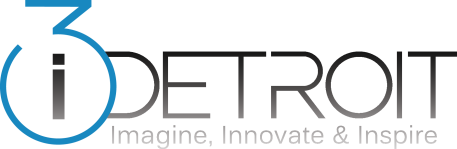 Receipt for DonationReceipt for DonationReceipt for DonationReceipt for DonationDonated byType of donationValueDateOrganizationi3 DetroitAddress1481 Wordsworth, Ferndale, MI 48220Tax ID #27-0553505SignatureThank you for your generosity. We appreciate your support!Thank you for your generosity. We appreciate your support!Thank you for your generosity. We appreciate your support!Thank you for your generosity. We appreciate your support!